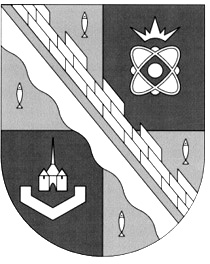 СОВЕТ ДЕПУТАТОВ МУНИЦИПАЛЬНОГО ОБРАЗОВАНИЯСОСНОВОБОРСКИЙ ГОРОДСКОЙ ОКРУГ ЛЕНИНГРАДСКОЙ ОБЛАСТИ(ТРЕТИЙ СОЗЫВ)Р Е Ш Е Н И ЕВ соответствии со статьей 31 Устава Ленинградской области совет депутатов муниципального образования Сосновоборский городской округ Ленинградской областиР Е Ш И Л:1. Внести в Законодательное собрание Ленинградской области в порядке законодательной инициативы прилагаемый проект областного закона «О внесении изменений в областной закон «Об административных правонарушениях».2. Поручить главе администрации муниципального образования Сосновоборский городской округ Ленинградской области М.В. Воронкову представлять проект областного закона «О внесении изменений в областной закон «Об административных правонарушениях» при его рассмотрении в Законодательном собрании Ленинградской области.3. Настоящее решение вступает в силу со дня принятия.Заместитель председателя                                                   Н.П. Сорокинсовета депутатов Проект вносит:совет депутатов муниципального образования Сосновоборский городской округ Ленинградской областиЛЕНИНГРАДСКАЯ ОБЛАСТЬОБЛАСТНОЙ ЗАКОН	О внесении изменений в областной закон «Об административных правонарушениях»Статья 1	Внести в областной закон от 2 июля 2003 года № 47-оз «Об административных правонарушениях» (с последующими изменениями) следующие изменения:в части второй статьи 4.9 слова «от одной тысячи рублей до трех тысяч рублей» заменить словами «пяти тысяч рублей», слова «от пяти тысяч рублей до двадцати тысяч рублей» заменить словами «двадцати тысяч рублей», слова «от двадцати тысяч рублей до пятидесяти тысяч рублей» заменить словами «пятидесяти тысяч рублей».Статья 2	Настоящий областной закон вступает в силу через 10 дней после его официального опубликования.Губернатор Ленинградской области                                                                  А. ДрозденкоПОЯСНИТЕЛЬНАЯ ЗАПИСКАк проекту областного закона «О внесении изменений в областной закон 
«Об административных правонарушениях»	Проект областного закона «О внесении изменений в областной закон 
«Об административных правонарушениях» (далее - законопроект) подготовлен в целях увеличения административного наказания для физических, должностных и юридических лиц за нарушения установленных муниципальными нормативными правовыми актами требований, предъявляемых к благоустройству и содержанию территорий поселений, выразившееся в размещении механических транспортных средств на территориях, занятых зелеными насаждениями, в том числе на газонах, территориях парков, садов, скверов, бульваров, а также на территориях детских и спортивных площадок.	Изменения в законопроект вносятся в целях сохранения благоустройства территорий.	Опыт ряда субъектов Российской Федерации свидетельствует о целесообразности увеличения размера штрафа за размещения транспортных средств на территориях, занятых зелеными насаждениями и на газонах. 	Так, на территории Московской области размещение транспортных средств, в том числе брошенных и (или) разукомплектованных, на газонах и цветниках – влечет наложение административного штрафа на граждан в размере пяти тысяч рублей; 
на должностных лиц − двадцати тысяч рублей; на юридических лиц − пятидесяти тысяч рублей.	На территории Санкт-Петербурга размещение транспортных средств на газонах, 
а также нахождение механических транспортных средств на территории парков, садов, скверов, бульваров, детских и спортивных площадок влечет наложение административного штрафа на граждан в размере от трех тысяч до пяти тысяч рублей; 
на должностных лиц - от пяти тысяч до сорока тысяч рублей; на юридических лиц - от ста пятидесяти тысяч до пятисот тысяч рублей.Глава администрацииСосновоборского городского округа                                                                   М.В. ВоронковПредложения
 о разработке нормативных правовых актов, принятие которых необходимо для реализации областного закона «О внесении изменений в областной закон 
«Об административных правонарушениях»	Принятие областного закона «О внесении изменений в областной закон 
«Об административных правонарушениях» не потребует разработки нормативных правовых актов Ленинградской области. Глава администрацииСосновоборского городского округа                                                                   М.В. ВоронковСправка о состоянии законодательства в сфере правового регулирования областного закона «О внесении изменений в областной закон «Об административных правонарушениях»Кодекс Российской Федерации об административных правонарушениях;Областной закон Ленинградской области «Об административных правонарушениях».Глава администрацииСосновоборского городского округа                                                                   М.В. ВоронковФинансово-экономическое обоснованиек проекту областного закона «О внесении изменений в областной закон 
«Об административных правонарушениях»	Принятие областного закона «О внесении изменений в областной закон 
«Об административных правонарушениях» не потребует дополнительного расходования средств областного бюджета. Глава администрацииСосновоборского городского округа                                                                   М.В. Воронков